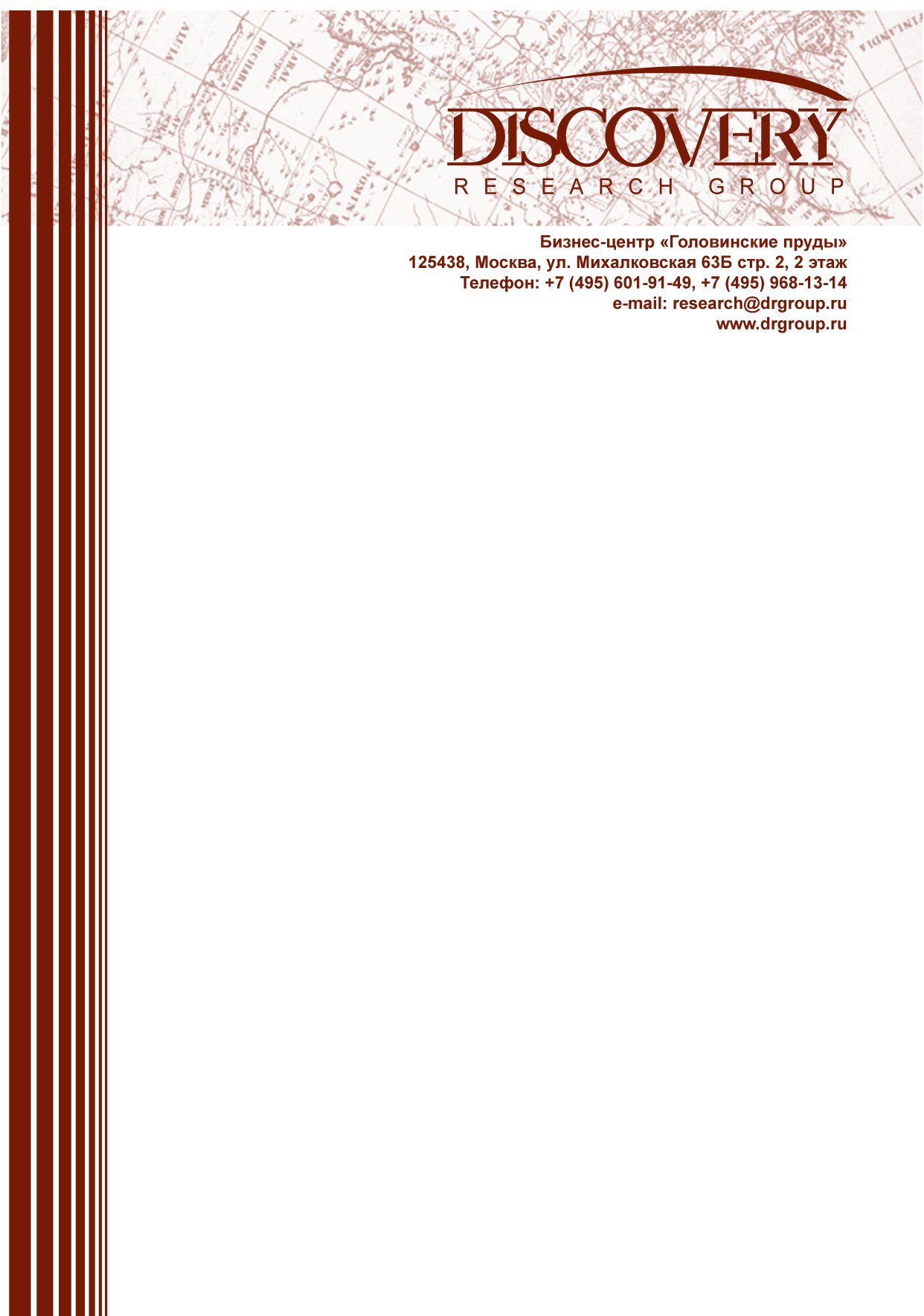 АНАЛИТИЧЕСКИЙ ОТЧЕТРоссийский рынок холодильного оборудования для фургоновЭтот отчет был подготовлен DISCOVERY Reearch Group исключительно в целях информации. DISCOVERY Reearch Group не гарантирует точности и полноты всех сведений, содержащихся в отчете, поскольку в некоторых источниках приведенные сведения могли быть случайно или намеренно искажены. Информация, представленная в этом отчете, не должна быть истолкована, прямо или косвенно, как информация, содержащая рекомендации по дальнейшим действиям по ведению бизнеса. Все мнение и оценки, содержащиеся в данном отчете, отражают мнение авторов на день публикации и могут быть изменены без предупреждения.DISCOVERY Reearch Group не несет ответственности за какие-либо убытки или ущерб, возникшие в результате использования любой третьей стороной информации, содержащейся в данном отчете, включая опубликованные мнения или заключения, а также за последствия, вызванные неполнотой представленной информации. Информация, представленная в настоящем отчете, получена из открытых источников. Дополнительная информация может быть представлена по запросу.Этот документ или любая его часть не может распространяться без письменного разрешения DISCOVERY Reearch Group либо тиражироваться любыми способами.Copyright © 2013 Discovery Research Group.Июнь 2013 г.МоскваАгентство DISCOVERY Research GroupОсновное направление деятельности DISCOVERY Reearch Group – проведение маркетинговых исследований полного цикла в Москве и регионах России, а также выполнение отдельных видов работ на разных этапах реализации исследовательского проекта. Также DISCOVERY Reearch Group в интересах Заказчика разрабатывает и реализует PR-кампании, проводит конкурентную разведку с привлечением соответствующих ресурсов.В конце 2006 г. создана компания DISCOVERY Leaing Adviory Service, основной деятельностью которой стало оказание маркетинговых, консалтинговых, информационных и лоббистских услуг лизинговым компаниям в России.  С середины 2006 г. развивается новое направление «бизнес-тренинги и краткосрочное бизнес образование». Специалисты агентства обладают обширными знаниями в маркетинге, методологии, методике и технике маркетинговых и социологических исследований, экономике, математической статистике и анализе данных.Специалисты агентства являются экспертами и авторами статей в известных деловых и специализированных изданиях, среди которых SmartMoney, Бизнес, Ведомости, Волга-Пресс, Желтые Страницы, Издательский Дом «Ансар», Итоги, Коммерсантъ, Компания, Новые Известия, Олма Медиа Групп, Профиль, Рбк-Daily, РДВ-Медиа-Урал, Секрет, Эксперт, Build Report, Строительный бизнес.Агентство DISCOVERY Reearch Group является партнером РИА «РосБизнесКонсалтинг» и многих других Интернет-площадок по продаже отчетов готовых исследований.Сотрудники агентства DISCOVERY Reearch Group выполняли проекты для ведущих российских и зарубежных компаний, среди которых: СодержаниеСодержание	7Список таблиц и диаграмм	9РЕЗЮМЕ	10Глава 1.	Технологические характеристики исследования	11Цель исследования	11Задачи исследования	11Объект исследования	11Метод сбора данных	11Метод анализа данных	11Информационная база исследования	11Глава 2.	Виды и классификация авторефрижераторов, холодильного оборудования для фургонов.	13Виды и классификация авторефрижераторов	13Глава 3.	Описание российского рынка холодильного оборудования для фургонов	14Положительные факторы	14Отрицательные факторы	14Тенденции развития рынка	14Глава 4.	Объем российского рынка холодильного оборудования для фургонов	15Глава 5.	Производство холодильного оборудования для фургонов в России	15Глава 6.	Внешнеторговые операции	15Глава 7.	Профили и цены участников рынка	16Carrier	16ThermoKing	16Zanotti	17Элинж	18Thermal Master	19Терра Фриго (Terra Frigo)	19Глобал Фриз (GlobalFreeze)	20Реф	20Райм Инжиниринг	21Hwasung Thermo	21K-Brand (Kingtec technologies (heyuan) co. Ltd)	22Termolife (ООО «Холли»)	22Dongin Thermo	23Глава 8.	Перспективы развития рынка	23Список таблиц и диаграммОтчет содержит 15 таблиц и 1 диаграмму.Таблицы:Таблица 2. Импорт холодильных установок для автотранспорта в Россию в 2010-2012 гг., шт.	16Таблица 3. Розничные цены на холодильные установки Carrier по состоянию на 1 июля 2013 года, евро	16Таблица 4. Розничные цены на холодильные установки Thermo King по состоянию на 1 июля 2013 года, евро	16Таблица 5. Розничные цены на холодильные установки Zanotti по состоянию на 1 июля 2013 года, евро	17Таблица 6. Розничные цены на холодильные установки Элинж по состоянию на 1 июля 2013 года, евро	18Таблица 7. Розничные цены на холодильные установки Thermal Master по состоянию на 1 июля 2013 года, евро	19Таблица 8. Розничные цены на холодильные установки Terra Frigo по состоянию на 1 июля 2013 года, руб.	19Таблица 9. Розничные цены на холодильные установки Global Freeze по состоянию на 1 июля 2013 года, руб.	20Таблица 10. Розничные цены на холодильные установки РЕФ по состоянию на 1 июля 2013 года, руб.	20Таблица 11. Розничные цены на холодильные установки Райм Инжиниринг по состоянию на 1 июля 2013 года, руб.	21Таблица 12. Розничные цены на холодильные установки Hwasung Thermo по состоянию на 1 июля 2013 года, руб.	21Таблица 13. Розничные цены на холодильные установки K-Brand по состоянию на 1 июля 2013 года, руб.	22Таблица 14. Розничные цены на холодильные установки Termolife по состоянию на 1 июля 2013 года, грн.	22Таблица 15. Розничные цены на холодильные установки Dongin Thermo по состоянию на 1 июля 2013 года, руб.	23Диаграммы:Диаграмма 1. Структура российского рынка холодильного оборудования для фургонов в натуральном выражении в 2012 году (топ-5), %	15РЕЗЮМЕ Исходя из экспертных оценок, а также экспортно-импортной базы, в 2012 году объем рынка в натуральном выражении составил около 15 тыс. единиц продукции.По оценкам экспертов, российское производство на рынке холодильных установок для автомобилей занимает около четверти рынка. Таким образом, исходя из данных по импорту продукции, получается, что объем производства в 2012 году составил около 3,5 тысяч холодильных установок. Основная доля производства приходится на компанию Элинж. Остальное производство распределяется между другими российскими производителями: Фрост, ТерраФриго, Реф и Райм Инжиниринг.Снижение объемов импорта холодильных установок для автотранспорта в Россию в 2012 году (по сравнению с 2011 годом) может говорить о насыщении рынка импортной продукцией и росте конкуренции со стороны российских производителей. О возможном падении рынка говорить не приходится, так как по мнению экспертов рынок в целом стабильно растет и развивается.Основная тенденция развития рынка – рост грузовых перевозок пищевой и фармацевтической продукции, требующей хранения при низких температурах. При этом происходит как рост объема контрактов компаний-производителей холодильного оборудования с крупными торговыми сетями, так и рост числа грузовых перевозок с использованием холодильного оборудования со стороны частных перевозчиков.Также наблюдается тенденция роста сотрудничества российских компаний-производителей холодильного оборудования с российским автопромом. Российские заводы по производству автомобилей также реагируют на постепенно растущий спрос на автомобили с холодильными установками, поэтому они занимаются установкой холодильного оборудования при производстве автомобилей совместно с компаниями-производителями холодильных установок. Например, компания Элинж сотрудничает с российским заводом ГАЗ.Постепенный рост сети сервисного обслуживания многих компаний приведет к еще большему распространению холодильных установок для автотранспорта в России. Постепенно растет и надежность производимого холодильного оборудования, что приводит к меньшей цикличности сервисного обслуживания оборудования.Технологические характеристики исследованияЦель исследованияОписать текущее состояние и перспективы развития российского рынка холодильного оборудования, установленного на фургонах.Задачи исследованияОписать состояние рынка холодильного оборудования для фургонов по следующим показателям:Объем производства и потребления;Темпы роста рынка, динамика рынка.Описать структуру производства холодильного оборудования для фургонов в России.Описать состояние производства и темпы роста на рынке холодильного оборудования для фургонов в России;Описать деятельность и доли основных игроков на рынке холодильного оборудования для фургонов в России.Определить проблемы и перспективы развития рынкаОбъект исследованияРынок холодильного оборудования для фургонов в России. Метод сбора данныхМониторинг материалов печатных и электронных деловых и специализированных изданий, аналитических обзоров рынка; Интернет; материалов маркетинговых и консалтинговых компаний; результаты исследований DISCOVERY Reearch Group.Метод анализа данныхТрадиционный контент-анализ документов.Информационная база исследованияПечатные и электронные, деловые и специализированные издания.Ресурсы сети Интернет.Материалы компаний.Аналитические обзорные статьи в прессе.Результаты исследований маркетинговых и консалтинговых агентств.Экспертные оценки.Интервью с производителями и другими участниками рынка.Материалы отраслевых учреждений и базы данных.Базы данных Discovery Research Group.Виды и классификация авторефрижераторов, холодильного оборудования для фургонов.Виды и классификация авторефрижераторовС учетом специфики грузовых перевозок изотермические фургоны можно разделить на несколько типов:Изотермический фургон каркасный с утеплителем из пенопласта или пенополистерола (ППС).Изотермический фургон бескаркасный – в качестве утеплителя используются сэндвич-панели.Фургон-рефрижератор.  Изотермические каркасные фургоны предназначаются для транспортировки грузов, которые при перевозке не требуют соблюдения определенной температуры. Такие фургоны имеют металлический каркас, сваренный из труб с прямоугольным сечением и утеплитель из пенополистирола или пенопласта.Для наружной обшивки используют:Плакированный металл – оцинкованную сталь, имеющую полимерное покрытие широкой цветовой гаммы.Ламинированную фанеру. В качестве утеплителя чаще всего используется плиточный пенопласт ПС-1 и ПС-4, который изготовляется на основе полистирола прессовым способом. Он употребляется в качестве легкого утеплителя, так как имеет свойство крошиться – это не увеличивает его изотермические свойства. Фургон, выполненный из этих материалов, самый экономичный и будет лучшим вариантом, если нет необходимости в перевозке специфических грузов. Пенополистирол не имеет принципиального различия с пенопластом, разве что изготовляется другим способом – с применением высокого давления.Изотермический фургон, который выполнен с использованием сэндвич-панелей, предназначается для транспортировки продуктов (в том числе и скоропортящихся), или других товаров, которым необходим определенный температурный режим при перевозке. На такие фургоны можно установить морозильное и холодильное оборудование. Изотерм собирается из монолитных сэндвич-панелей методом вакуумной склейки, с использованием бескаркасной технологии. Наружная обшивка выполняется из пластика, армированного стекловолокном или из плакированного металла. Реже используется оцинкованное железо. Панели соединяются между собою металлическими профилями при помощи саморезов или клея-герметика.   Описание российского рынка холодильного оборудования для фургоновПричинами отсутствия популярности покупки такого рода автотехники является большое количество рисков, связанных со спецификой данных перевозок. Хотя тарифная ставка на рефрижераторную перевозку всегда выше, чем на доставку груза в обычном грузовике, это на практике не всегда может компенсировать дорогое обслуживание установки и возможные простои техники из-за отсутствия узкоспециализированного заказа.Положительные факторы…Отрицательные факторы…Тенденции развития рынка…Объем российского рынка холодильного оборудования для фургоновИсходя из экспертных оценок, а также экспортно-импортной базы, в 2012 году объем рынка в натуральном выражении составил около XXX тыс. единиц продукции.Диаграмма 1. Структура российского рынка холодильного оборудования для фургонов в натуральном выражении в 2012 году (топ-5), %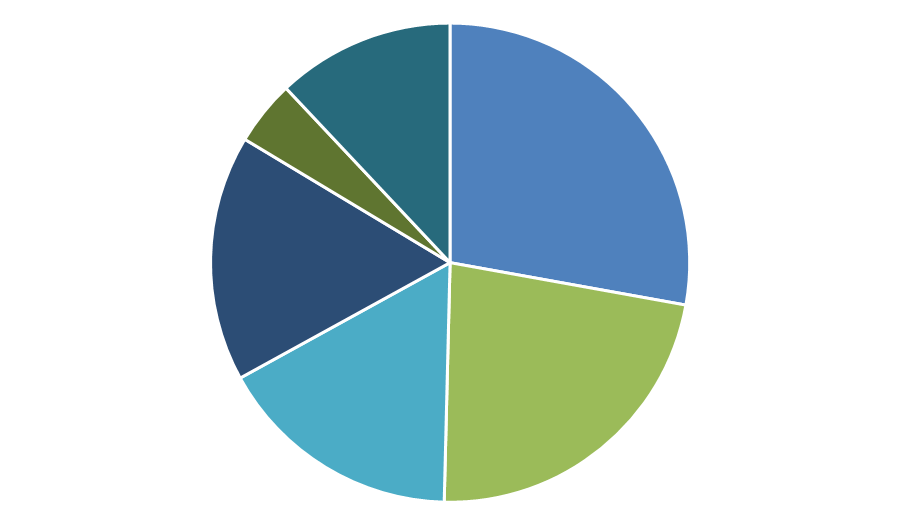 Источник: расчеты Discovery Research Group по данным ФТС РФ, а также на основе экспертных оценок…Производство холодильного оборудования для фургонов в России… Внешнеторговые операцииПо данным ФТС РФ, а также данным экспертных оценок, импорт в 2012 году составлял до 80% рынка холодильного оборудования для автотранспорта в России. При объеме российского производства около 3,5 тыс. холодильных установок, объем импорта составил около 11,5 тыс. холодильных установок.В связи с тем, что экспорт холодильных установок для автотранспорта в России практически не осуществляется, экспортные операции в данном отчете рассматриваться не будут.Таблица 2. Импорт холодильных установок для автотранспорта в Россию в 2010-2012 гг., шт.Источник: расчеты Discovery Research Group по данным ФТС РФ…Профили и цены участников рынкаCarrierТаблица 3. Розничные цены на холодильные установки Carrier по состоянию на 1 июля 2013 года, евроThermoKingТаблица 4. Розничные цены на холодильные установки Thermo King по состоянию на 1 июля 2013 года, евроZanottiТаблица 5. Розничные цены на холодильные установки Zanotti по состоянию на 1 июля 2013 года, евроЭлинжНиже представлены цены на некоторые виды продукции:Таблица 6. Розничные цены на холодильные установки Элинж по состоянию на 1 июля 2013 года, евроThermal MasterТаблица 7. Розничные цены на холодильные установки Thermal Master по состоянию на 1 июля 2013 года, евроТерра Фриго (Terra Frigo)Таблица 8. Розничные цены на холодильные установки Terra Frigo по состоянию на 1 июля 2013 года, руб.Глобал Фриз (GlobalFreeze)Таблица 9. Розничные цены на холодильные установки Global Freeze по состоянию на 1 июля 2013 года, руб.РефТаблица 10. Розничные цены на холодильные установки РЕФ по состоянию на 1 июля 2013 года, руб.Райм ИнжинирингТаблица 11. Розничные цены на холодильные установки Райм Инжиниринг по состоянию на 1 июля 2013 года, руб.Hwasung ThermoТаблица 12. Розничные цены на холодильные установки Hwasung Thermo по состоянию на 1 июля 2013 года, руб.K-Brand (Kingtec technologies (heyuan) co. Ltd)Таблица 13. Розничные цены на холодильные установки K-Brand по состоянию на 1 июля 2013 года, руб.Termolife (ООО «Холли»)Таблица 14. Розничные цены на холодильные установки Termolife по состоянию на 1 июля 2013 года, грн.Dongin ThermoТаблица 15. Розничные цены на холодильные установки Dongin Thermo по состоянию на 1 июля 2013 года, руб.Перспективы развития рынка…АвтомобилиBaw Motor CorporationBmwHinoHyundaiIsuzuIvecoJohn DeereManMercedes BenzPorscheScaniaSetraToyotaVolkswagenАвтомобили и Моторы УралаАвтоцентр ПулковоБелрусавтоВерра-Моторс ПермьВехаГАЗКамазПятое Колесо МенеджментРусские МашиныСеверсталь-АвтоСим-Авто-ПлутонТорговый Дом УралавтоУАЗАвтомобильные ДискиАвтэраАвтомобильные маслаShellРоснефтьГрузоперевозки / ЛогистикаЕвротрансПочтовая Экспедиционная КомпанияТрейд Лоджистик КомпаниФМ Ложистик ВостокАвтомобильные шиныBridgestoneContinentalGoodyearHankookPirelliSumitomoYokohamaАлтайский Шинный КомбинатБелшинаВостокшинторгДнепрошинаМво-СтолицаМосковский Шинный ЗаводНижнекамскшинаСибур Русские ШиныНедвижимостьRDI GroupАК Барс ДевелопментГлавстройКонти и КРенова-СтройгрупРусская Инвестиционная ГруппаСтроительная Компания «Люксора»Гостиничный бизнесГостиница МоскваИнтурист Отель ГруппРусские ОтелиHoliday InnПромышленные рынкиABBAlcoaBasfDupontMitsuiSchneider ElectricSiemensSojitz CorporationXeroxАгромашхолдингАльта ВистаБайкальская Лесная КомпанияБатисБогдановичское ОгнеупорыБыт-Сервис-РегионВолгоградский Завод ЖБИ №1Волжский ОргсинтезВоткинский ЗаводГазпромГазпром НефтьЕвроцементЗавод Бытовой ХимииЗавод Сварочного Оборудования ИскраИлим Палп ЭнтерпрайзИнтерстеклоКерамирКубаньгрузсервисМакслевелМежрегиональная Трубная КомпанияМоспромстройРаменская Мебельная КомпанияЛебедянский ГокОбуховоэнергоРаменский ГокРао Еэс РоссииРоснефтьРусалРусский ПластикСалаватстеклоСеверсталь-ГруппСибирский ЦементСодовая КомпанияСургутнефтегазТатлесстройТрансстройТопкинский цементТюменская Нефтяная КомпанияУралавтостеклоУралхим, Уралхимпласт, ЭлопакСтроительные и отделочные материалыCaparolCersanitHenkel (брэнды Makroflex, Makroil, Makrofix)Ideal Standard-VidimaIsoverKleoLasselsbergerRockwoolSaint GobainSwisscolorTarkettTerraccoTikkurilaTraleUrsa ЕвразияWienrbergerАнгарский Керамический ЗаводАрмавирский Керамический Завод БентонитБийский Завод СтеклопластиковБилд Фаст ТекнолоджиГранит КузнечноеЕвротизолКерама ЦентрКератонЛсрМинватаОптимистПромстройматериалы Ратм Цемент ХолдингРусплитСамарский СтройфарфорСанитекСибирь-Цемент-СервисСтарателиСтройдепоТексТопкинский ЦементТорговый Дом ЛакокраскаУфимский Фанерно-Плитный КомбинатЭмпилсЭстима Керамика (Estima)ЮнисЯрославские краскиАудит и консалтингBain&CompanyBoston Consulting GroupDeloitte&ToucheErnst&YoungJ’Son & Partners ConsultingKPMGMarshall Capital PartnersPricewaterhousecoopersRoland Berger Strategy ConsultantsWolk&PartnerАудиторская Компания Развитие И ОсторожностьБДО ЮниконИнтербрэндКосалтингстройинвестСеверо-Западный Юридический ЦентрСтратегикаФонд ЦСР Северо-ЗападЭкопси КонсалтингСтрахованиеГута-СтрахованиеИнгосстрахНастаРенессанс СтрахованиеIT / ТелевидениеHewlett PackardIntelMicrosoftSitronicsАрктелАссоциация Кабельного Телевидения РФГруппа Компаний ВидДальневосточная Компания ЭлектросвязиЗебра ТелекомНовосибирский Городской СайтОпытный Завод МикронРенова-МедиаСибирьтелекомСпутниковое Мультимедийное ВещаниеСтрим-ТВЦентральный ТелеграфБанки и финансовые компанииP.P.F. bankaDeutsche BankRaiffeisenRaiffeisen-ЛизингАбсолютбанкАК-Барс БанкАльфа ЦементБанк МосквыБанк ТураналемВТБГазпромбанкДельтакредитЕврофинанс МоснарбанкЗапсибкомбанк Инвестиционная Компания Тройка ДиалогИФД КапиталЪИФК АлемарКамчатпрофитбанкКМБ-БанкЛевобережныйМеталлинвестбанкМоскоммерцбанкПробизнесбанкПромсвязьбанкRussia Partners Management LLC.Ренессанс КапиталРенова-ФинансРоссийский Банк РазвитияРусский СтандартРусфинанс БанкСбербанкСлавпромбанк Солид ИнвестФинансбанкЦентральный Банк Российской Федерации (Банк России)РекламаNews OutdoorVideo InternationalАгентство Массовых Коммуникаций АК.МАрс КомьюникейшнсСеверная Медиа ГруппаКиноиндустрияГемини ЭнтертейнментИнвесткинопроектКаро ФильмБытовая техникаBoschElectroluxWhirlpoolАквионАтлантРесторанный бизнесКартофельный ПапаРестораторРосинтер РесторантсСолнце МехикоРозничная торговляDomoАшанМ ВидеоМирЕвросетьПерекрестокЭльдорадоОбразованиеГосударственная Публичная Научно-Техническая Библиотека Со РанНИУ - Высшая Школа ЭкономикиНовосибирский Государственный УниверситетОдежда и ОбувьEccoSavageБелвестВестфаликаГлория ДжинсДискомОбувь РоссииТри ТолстякаПарфюмерия и косметикаBeiersdorf AgProcter&GambleYves RocherАрбат ПрестижЛ'ЭтуальНевская КосметикаМебельФеликсМебельная Компания РомулСолоФабрика «8 марта»Продукты питанияMarsPepsi-ColaTchiboTinkoffАйс-ФилиВолгоградские ВодкиВТО ЭрконпродуктЛебедянскийМинводыпищепродуктМинеральные Воды КавказаНМЖКРусский Винный ТрестРусский ПродуктФабрика Мороженого ПрестижФабрика Мороженое ИнмаркоМарка201020112012Общий итогCARRIERTHERMO KINGВсегоРазмер и объем фургонаТемпературный режим, СХолодХолод/Тепло………………………………………………………………………………………………………………………………………………………………Размер и объем фургонаТемпературный режим, СХолодХолод/Тепло………………………………………………………………………………………………………………………………………………………………Размер и объем фургонаТемпературный режим, СХолодХолод/Тепло………………………………………………………………………………………………………………………………………………………………Тип ХОУТип автомобиля, изотермического фургонаДостигаемое охлаждениеХолодопроизводительность, ВТ Цена (Включая монтаж оборудования) Цена (Включая монтаж оборудования) Цена (Включая монтаж оборудования) Тип ХОУТип автомобиля, изотермического фургонаДостигаемое охлаждениеХолодопроизводительность, ВТ Цена (Включая монтаж оборудования) Цена (Включая монтаж оборудования) Цена (Включая монтаж оборудования) Тип ХОУТип автомобиля, изотермического фургонаДостигаемое охлаждениеХолодопроизводительность, ВТ Цена (Включая монтаж оборудования) Цена (Включая монтаж оборудования) Цена (Включая монтаж оборудования) Тип ХОУТип автомобиля, изотермического фургонаДостигаемое охлаждениеХолодопроизводительность, ВТ Цена (Включая монтаж оборудования) Цена (Включая монтаж оборудования) Цена (Включая монтаж оборудования) Тип ХОУТип автомобиля, изотермического фургонаДостигаемое охлаждение00С - 200С1 комп.2-5 комп.6-10 комп.Серия 07………………Серия 07………………Серия 07 Т………………Серия 07 Т………………Fiat Ducato С07T ………………Fiat Ducato С1T ………………Серия 1………………Серия 1………………Серия 1Т………………Серия 1Т………………Серия 2***………………Серия 2***………………Серия 2Т***………………Серия 2Т***………………Серия 3………………Серия 3………………Серия 3Т ………………Серия 3Т ………………Серия 4*** ………………Серия 4*** ………………Серия 4Т*** ………………Серия 4Т*** ………………Серия 5………………Серия 5………………Серия 5Т………………Серия 5Т………………Стендбай………………Стендбай………………Стендбай……………Стендбай……………Мультитемпературные Рефрижераторные установки
Предназначены для установки на изотермический фургон, имеющий 2 изолированных отсека. Обеспечивает поддержание различных температурных режимов в двух отсеках фургона независимо друг от друга.Мультитемпературные Рефрижераторные установки
Предназначены для установки на изотермический фургон, имеющий 2 изолированных отсека. Обеспечивает поддержание различных температурных режимов в двух отсеках фургона независимо друг от друга.Мультитемпературные Рефрижераторные установки
Предназначены для установки на изотермический фургон, имеющий 2 изолированных отсека. Обеспечивает поддержание различных температурных режимов в двух отсеках фургона независимо друг от друга.Мультитемпературные Рефрижераторные установки
Предназначены для установки на изотермический фургон, имеющий 2 изолированных отсека. Обеспечивает поддержание различных температурных режимов в двух отсеках фургона независимо друг от друга.Мультитемпературные Рефрижераторные установки
Предназначены для установки на изотермический фургон, имеющий 2 изолированных отсека. Обеспечивает поддержание различных температурных режимов в двух отсеках фургона независимо друг от друга.Мультитемпературные Рефрижераторные установки
Предназначены для установки на изотермический фургон, имеющий 2 изолированных отсека. Обеспечивает поддержание различных температурных режимов в двух отсеках фургона независимо друг от друга.Мультитемпературные Рефрижераторные установки
Предназначены для установки на изотермический фургон, имеющий 2 изолированных отсека. Обеспечивает поддержание различных температурных режимов в двух отсеках фургона независимо друг от друга.Варианты установокОбъёмТемператураОбъем отсека* ЦЕНА  (без монтажа)* ЦЕНА  (без монтажа)монтажВарианты установокОбъёмТемператураОбъем отсека1-5 комп.        5-10 комп.монтажЭлинж С2М………………Элинж С2М………………Элинж С4М………………Элинж С4М………………Размер и объем фургонаТемпературный режим, СХолодХолод/ТеплоHD-78                                                   габ. размер   5.0х2.2х2.2   (до 25 м3)………HD-78                                                   габ. размер   5.0х2.2х2.2   (до 25 м3)………HD-78                                                   габ. размер   5.0х2.2х2.2   (до 25 м3)………габ. размер   6.2х2.2х2.2   (до 30 м3)………габ. размер   6.2х2.2х2.2   (до 30 м3)………габ. размер   6.2х2.2х2.2   (до 30 м3)………габ. размер   6.2х2.5х2.5   (до 40 м3)………габ. размер   6.2х2.5х2.5   (до 40 м3)………габ. размер   6.2х2.5х2.5   (до 40 м3)………габ. размер   7.4х2.5х2.5   (до 46 м3)………габ. размер   7.4х2.5х2.5   (до 46 м3)………габ. размер   7.4х2.5х2.5   (до 46 м3)………габ. размер   8.0х2.5х2.5   (до 50 м3)………габ. размер   8.0х2.5х2.5   (до 50 м3)………габ. размер   8.0х2.5х2.5   (до 50 м3)………Модельt° в фург.V, фург.   Цена в руб. НДССЕРИЯ «А»СЕРИЯ «А»СЕРИЯ «А»СЕРИЯ «А» А-10 12V………А-20 12/24V………СЕРИЯ «S»СЕРИЯ «S»СЕРИЯ «S»СЕРИЯ «S»S-10 12V………S-10 12V………S-10Р 12V………S-10Р 12V………S-20 12/24V………S-20 12/24V………S-20Р 12/24V………S-20Р 12/24V………S-30 12/24V………S-30 12/24V………S-30Р 12/24V………S-30Р 12/24V………S-40 24V………S-40 24V………S-40P 24V………S-40P 24V………S-50 24V………S-50 24V………S-50 Р 24V………S-50 Р 24V………МодельТемпературный режимОбъём фургонаЦена, руб. с НДСВьюга-Стандарт………Вьюга-Стандарт т/х………Вьюга-Мини………Вьюга-АЙС………Вьюга-АЙС т/х………Global freeze 35………Global freeze 35H т/х………Global freeze 45………Global freeze 45H т/х………Global freeze 55………Global freeze 55H т/х………   МодельМощность при - 20°СОбъем фургона  м³Объем фургона  м³Объем фургона  м³Стоимость, руб. с НДС   МодельМощность при - 20°С+3°С-10°С-20°ССтоимость, руб. с НДСРеф-080……………Реф-100……………Реф-200……………Реф-300……………Реф-400……………Реф-500……………НазваниеТемпературный режим*, °СОбъём фургона, м3Холодопроизводительность при +30 °C, ВтЦена без монтажа, руб.R19 Eco NEW…………Rime R1400M…………Rime R1400MH…………Rime R1900M…………Rime R1900MH…………Rime R2100M…………Rime R2100MH…………Rime R2400M…………Rime R2400MH…………Rime R3000M…………Rime R3000MH…………МодельХолодопроизводительность Вт.Холодопроизводительность Вт.Объем фургона, м3Объем фургона, м3ФункциональностьЦена с монтажом, руб. с НДСМодель0°С-20°С0°С-20°ФункциональностьЦена с монтажом, руб. с НДСHT-050 Mini………………HT-050 II………………HT-050 II H………………HT-050 RT………………HT-050 RT H………………HT-070 II………………HT-070 II H………………HT-070 ESC II………………HT-070 ESC II H………………HT-100 II………………HT-100 II H………………HT-100 RT………………HT-100 RT H………………HT-100 ESC II………………HT-100 ESC II H………………HT-100 MB………………HT-100 MB H………………HT-100 MBESC………………HT-100 MBESC H………………HT-250 II………………HT-250 II H………………HT-250 RT………………HT-250 RT H………………HT-250 ESC II………………HT-250 ESC II H………………HT-250 MB………………HT-250 MB H………………HT-250 MBESC………………HT-250 MBESC H………………HT-500 II………………HT-500 II H………………HT-500 ESC II………………HT-500 ESC II H………………HT-500 MB………………HT-500 MB H………………HT-500 MBESC………………HT-500 MBESC H………………МодельРежимы работыt° в фургонеV, фургонаЦена, руб. с НДСК125…………К125Н…………S233…………S233Н…………S293…………S293Н…………S393…………S393Н…………МодельОбъем, м3Объем, м3Объем, м3Объем, м3Объем, м3Объем, м3Объем, м3Мощность, ВтМощность, ВтМощность, ВтШассиШассиЦена на установку, ГРНСтоимость монтажа, ГРНСтоимость монтажа, ГРНМодель+5°С+5°С+5°С0°С0°С-20°С-20°С0°С0°С-20°СШассиШассиЦена на установку, ГРНСтоимость монтажа, ГРНСтоимость монтажа, ГРНTL 1000 6664413401340Фиат - Добло, Богдан 2310Фиат - Добло, Богдан 23101320035003500TL 1001 442,52,5860Фиат - Добло, Богдан 2310Фиат - Добло, Богдан 23101320035003500TL 2000 171717151529602960ГАЗ 3302, ГАЗ 2705ГАЗ 3302, ГАЗ 27051590035003500TL 2001 1515991570ГАЗ 3302, ГАЗ 2705ГАЗ 3302, ГАЗ 27051590035003500TL 3000 242424202034203420ГАЗ 3307, ГАЗ 3309, ЗИЛ - БычокГАЗ 3307, ГАЗ 3309, ЗИЛ - Бычок1940035003500TL 3001 202017171790ГАЗ 3307, ГАЗ 3309, ЗИЛ - БычокГАЗ 3307, ГАЗ 3309, ЗИЛ - Бычок1940035003500TL 4000 393939323253405340Isuzu, Huyndai, FAW, Foton, ТАТАIsuzu, Huyndai, FAW, Foton, ТАТА2730035003500TL 4001 323224242520Isuzu, Huyndai, FAW, Foton, ТАТАIsuzu, Huyndai, FAW, Foton, ТАТА2730035003500TL 6000 484848424262306230МАЗ, MAN, КамАЗ, ЗИЛ, SCANIAМАЗ, MAN, КамАЗ, ЗИЛ, SCANIA3850040004000TL 6001 424239393020МАЗ, MAN, КамАЗ, ЗИЛ, SCANIAМАЗ, MAN, КамАЗ, ЗИЛ, SCANIA3850040004000МодельМодельОбъем, м3Объем, м3Объем, м3Объем, м3Объем, м3Объем, м3Объем, м3Мощность, ВтМощность, ВтМощность, ВтШассиМодельМодель+5°С+5°С+5°С0°С0°С-20°С-20°С0°С0°С0°СШассиTL 1001Н т/хTL 1001Н т/х666442,52,5820820820Фиат - Добло, Богдан 2310197001970035003500TL 2001Н т/хTL 2001Н т/х171717151599115011501150ГАЗ 3302,ГАЗ 2705224002240035003500TL 3001Н т/хTL 3001Н т/х24242420201717132013201320ГАЗ 3307,ГАЗ 3309,ЗИЛ-Бычок256002560035003500TL 4001Н т/хTL 4001Н т/х39393932322424158015801580Isuzu, Huyndai, FAW, Foton, ТАТА328003280035003500TL 6001Н т/хTL 6001Н т/х48484842423939212021202120МАЗ,MAN, КамАЗ, ЗИЛ, SCANIA430004300040004000МодельМодельМодельОбъем, м3Объем, м3Объем, м3Объем, м3Мощность, ВтМощность, ВтМощность, ВтМощность, ВтМощность, ВтШассиМодельМодельМодель0°С0°С-20°С-20°С0°С0°С-20°С-20°С-20°СШассиTL 4001Н MTTL 4001Н MTTL 4001Н MT18187732303230145014501450376003760060006000TL 6001Н MTTL 6001Н MTTL 6001Н MT18187732303230145014501450525005250060006000МодельОбъем кузова (м³)         Цена, руб. с НДСDM-050S……DM-080R……DM-100R……DM-100S……DM-250S……DM-500S……